11 марта 2016г. учащиеся 3 «А» класса МБОУ школы №163 побывали на  экскурсии в Кулинарном техникуме.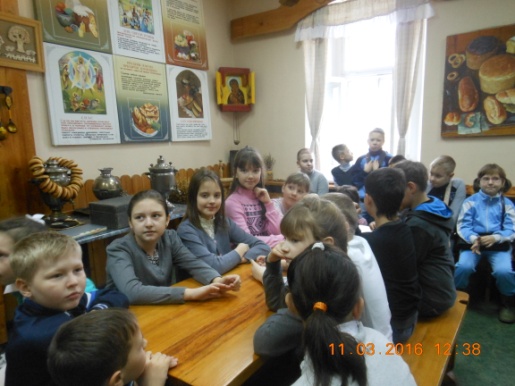 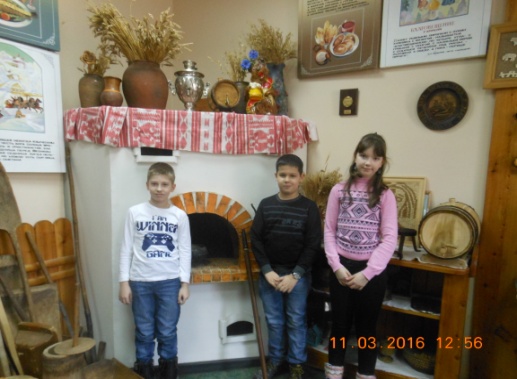 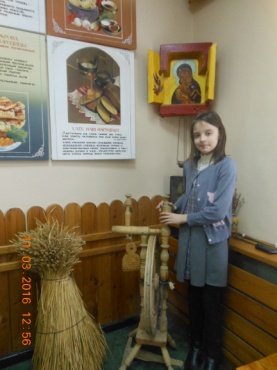 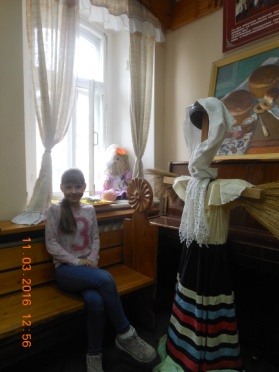 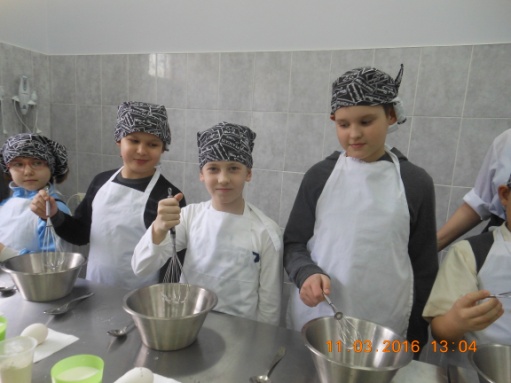 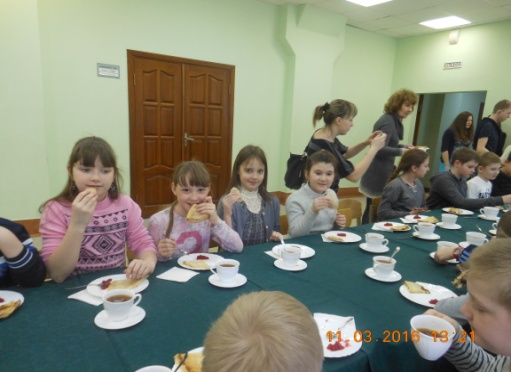 